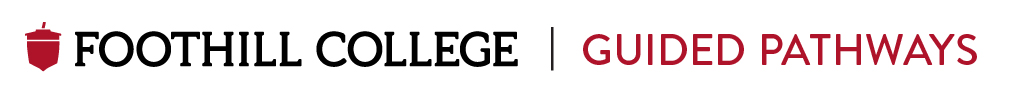   Guided Pathways Steering CommitteeApril 12th, 4:00-5:30 P.M, ZoomAttachments:GP Steering Committee Draft Minutes 3.8.21Distribution:Janie Garcia (Adult Ed/Comm Lead), Amy Leonard (Engl/Comm Lead), (Dokesha Meacham (Cnsl/Onboarding), Hilda Hernandez (Engl/Onboarding), Natalie Latteri (Hmn/Prgm Mapping/Meta Majors), Fatima Jinnah (Cnsl/Prgm Mapping/Meta Majors), Elaine Kuo (IRP/Data and Tech), Chris Chavez (Student Success-Early Alert/Data and Tech), Laurie Scolari (AVPSS, Logistics Lead), Roosevelt Charles (Cnsl Dean), Anthony Cervantes (Enrollment Services Dean), JP Schumacher (DRC Dean), Valerie Fong (Language Arts Dean), Ram Subramaniam (STEM Dean), Debbie Lee Fine Arts/Comm/Athletics Dean), Lené Whitley-Putz (Online Learning Dean), Jose Nava (Interim BSS Dean), Kathryn Maurer (Academic Senate), Josh Pelletier (Classified Senate), Teresa Ong (Workforce, CTE development), Kurt Hueg (AVPI), Leticia Maldonado (Student Affairs/Activities Dean), Veronica Casas Hernandez, Adrienne Hypolite, Carolyn Holcroft. ITEMAttachmentSPEAKERACTIONObjective/OutcomeCall to OrderEscotoMeeting MinutesEscotoInformation/ActionMeeting FrequencyEscotoDiscussionCommittee members to hear of/discuss GP leadership request for a change in meeting frequency.Group GP Check InsVarious Campus LeadsInformationCampus unit leads (office, division, unit) to check in re: GP related feedback, ideas, priorities.GP Finance Overview ScolariInformation/DiscussionCommittee members to learn of GP expenditures (both past and planned). 6.    GP Team Needs/Focused EffortsGP LeadsInformation/DiscussionGP teams to share their needs related to GP resource allocation, as well as share current efforts focus.7.    Good of the Order8.    Adjourn